                                                            Приказ от «__» _______20__ года №_____         МУНИЦИПАЛЬНОЕ ЗАДАНИЕ № 4   на 2017 год и на плановый период 2018 и 2019 годовЧасть 1. Сведения об оказываемых муниципальных услугах Раздел __1__3. Показатели, характеризующие объем и (или) качество муниципальной услуги:3.1. Показатели, характеризующие качество муниципальной услуги :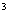 Допустимые (возможные) отклонения от установленных показателей качества муниципальной услуги, в пределах которых муниципальное задание считается выполненным (процентов)3.2. Показатели, характеризующие объем муниципальной услуги:Допустимые (возможные) отклонения от установленных показателей объема муниципальной услуги, в пределах которых муниципальное задание считается выполненным (процентов)4. Нормативные правовые акты, устанавливающие размер платы (цену, тариф) либо порядок ее (его) установления:5. Порядок оказания муниципальной услуги5.1. Нормативные правовые акты, регулирующие порядок оказания муниципальной услуги «Об общих принципах организации законодательных (представительных) и исполнительных органов государственной власти субъектов Российской Федерации» ФЗ от 05.10.1999 № 184 –фз; «Об общих принципах организации местного самоуправления в Российской Федерации ФЗ от 05.10.2005 г. № 131 –фз, «Об образовании в Российской Федерации» от 28.12.2012 г № 273-фз, Постановление администрации Бутурлинского муниципального района « О внесении дополнений в постановление главы местного самоуправления Бутурлинского муниципального района от 04.12.2008 г № 210 «Об утверждении стандартов качества предоставления бюджетных услуг» от16.12.2015 г. № 1259, ПриказУправления образования, молодежной политики и спорта администрации Бутурлинского муниципального района от13.11.2015 г. №464 «Об утверждении ведомственного перечня муниципальных услуг, работ, оказываемых (выполняемых) муниципальными учреждениями Бутурлинского муниципального района, подведомственными управлению образования, молодежной политики и спорта»; Приказ Управления образования, молодежной политики и спорта администрации Бутурлинского муниципального района от 18.02.2016 №61 «Об утверждении допустимых отклонений от установленных показателей качества и объема муниципальной услуги»;  Приказ Управления образования, молодежной политики и спорта администрации Бутурлинского муниципального района от10.11.2016 г. № 347 «О внесении изменений в приказ управления образования, молодежной политики и спорта от 18.02.2016 №61 «Об утверждении допустимых отклонений от установленных показателей качества и объема муниципальной услуги»5.2. Порядок информирования потенциальных потребителей муниципальной услуги:Раздел __2__3. Показатели, характеризующие объем и (или) качество муниципальной услуги:3.1. Показатели, характеризующие качество муниципальной услуги :Допустимые (возможные) отклонения от установленных показателей качества муниципальной услуги, в пределах которых муниципальное задание считается выполненным (процентов)3.2. Показатели, характеризующие объем муниципальной услуги:Допустимые (возможные) отклонения от установленных показателей объема муниципальной услуги, в пределах которых муниципальное задание считается выполненным (процентов) 4. Нормативные правовые акты, устанавливающие размер платы (цену, тариф) либо порядок ее (его) установления:5. Порядок оказания муниципальной услуги5.1. Нормативные правовые акты, регулирующие порядок оказания муниципальной услуги Бюджетный кодекс Российской Федерации п.3,4 статьи 69.2, Федеральный закон "О некоммерческих организациях"п.п. 1 п. 7 статьи 9.2; Федеральный закон "Об автономных учреждениях"  ч.5 ст.4, Федеральный закон «Об образовании в Российской Федерации» от 28.12.2012 г № 273-фз, Постановление Правительства РФ от 26 июня 2015 г. N 640
"О порядке формирования государственного задания на оказание государственных услуг (выполнение работ) в отношении федеральных государственных учреждений и финансового обеспечения выполнения государственного задания", Постановление администрации Бутурлинского муниципального района « О внесении дополнений в постановление главы местного самоуправления Бутурлинского муниципального района от 04.12.2008 г № 210 «Об утверждении стандартов качества предоставления бюджетных услуг» от16.12.2015 г. № 1259, ПриказУправления образования, молодежной политики и спорта администрации Бутурлинского муниципального района от13.11.2015 г. №464 «Об утверждении ведомственного перечня муниципальных услуг, работ, оказываемых (выполняемых) муниципальными учреждениями Бутурлинского муниципального района, подведомственными управлению образования, молодежной политики и спорта». 5.2. Порядок информирования потенциальных потребителей муниципальной услуги:Часть 2. Прочие сведения о муниципальном задании 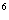 Основания для досрочного прекращения выполнения муниципального задания Раздел 6 Устава МБУ ДО ДЮЦ «Бутурлинец», утвержденный постановлением администрации Бутурлинского муниципального района от 13.11.2015 г. №1157Иная информация, необходимая для выполнения (контроля за выполнением) муниципального задания Внешняя система контроля включает в себя государственный контроль (надзор) в сфере образования, другие государственные контролирующие органы по направлениям деятельности,  ведомственный муниципальный контроль, который осуществляет управление образования, молодежной политики и спорта администрации Бутурлинского  муниципального района, а также общественную оценку качества работы образовательной организации, которую осуществляет общественный совет, созданный органом местного самоуправления Бутурлинского муниципального района3. Порядок контроля за выполнением муниципального задания4. Требования к отчетности о выполнении муниципального задания 4.1. Периодичность представления отчетов о выполнении муниципального задания  ___ежеквартально________________________________4.2. Сроки представления отчетов о выполнении муниципального задания________до 10 числа следующего месяца_____________________4.3. Иные требования к отчетности о выполнении муниципального задания  _______________________________________________________5. Иные показатели, связанные с выполнением муниципального задания  Допустимое (возможное) отклонение от выполнения___________ муниципального задания, в пределах которого оно считается выполненным ( в процентах)  __________________________________________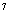 Директор                                                                                                                                                                                          О.И. Марычева    УТВЕРЖДАЮНачальник управления образования, молодежной политики и     спорта администрации Бутурлинского муниципального района    Нижегородской области     __________                         _Козлов В.В._______________        (подпись)                          (расшифровка подписи)     "_________" ____________________ 20 _______ г.Коды Наименование муниципального учреждения Бутурлинского муниципального района Нижегородской области Муниципальное бюджетное  учреждение дополнительного образования  детско-юношеский центр «Бутурлинец»Форма по ОКУД 0506001 Дата Виды деятельности муниципального учреждения ______________________ _________________________________________________________________по сводному реестру  реализация дополнительных общеобразовательных общеразвивающих программ,__________________ ______________________________________           По ОКВЭД 85.41реализация дополнительных предпрофессиональных программ в области физической культуры и спорта_________________________________________ По ОКВЭД 85.41Вид муниципального учреждения _организация дополнительного образования_  По ОКВЭД (указывается вид муниципального учреждения из ведомственного перечня Наименование муниципальной услуги  реализация дополнительных общеразвивающих  программУникальный номерпо ведомственному перечню 11.Г.42.02. Категории потребителей муниципальной услуги _____________физические лица______________________________________________________________________________________Уникальный номер реестровой записи Показатель, характеризующий содержание муниципальной услуги Показатель, характеризующий содержание муниципальной услуги Показатель, характеризующий содержание муниципальной услуги Показатель, характеризующий условия (формы) оказания муниципальной услуги Показатель, характеризующий условия (формы) оказания муниципальной услуги Показатель качества муниципальной услуги Показатель качества муниципальной услуги Показатель качества муниципальной услуги Значение показателя качествамуниципальной услуги Значение показателя качествамуниципальной услуги Значение показателя качествамуниципальной услуги ____________ (наименование показателя)Справочник форм (условий) оказания услуги____________(наименование показателя)наименование показателяединица измеренияпо ОКЕИединица измеренияпо ОКЕИ20 16 год(очередной финансовыйгод)20 17 год (1-й год планового периода)20 18 год (2-й год планового периода)наименование код 1 2 3 4 5 6 7 8 9 10 11 12 00000000000223Р110011Г42001000300301001100101Физкультурно-спортивнаянаправленностьочная-001. Доля детей, осваивающих дополнительные образовательные программы в ОУпроцент744100100100002. Доля детей, ставших победителями и призерами районных, зональных, региональных и  всероссийских мероприятийпроцент744151515003.Доля родителей (законных представителей) удовлетворенных условиями и качеством представляемой образовательной услугипроцент74485858500000000000223Р110011Г42001000300101003100101Техническаянаправленностьочная001. Доля детей, осваивающих дополнительные образовательные программы в ОУпроцент74410010010000000000000223Р110011Г42001000300101003100101Техническаянаправленностьочная002.Доля детей, ставших победителями и призерами районных, зональных, региональных и  всероссийских мероприятийпроцент74415151500000000000223Р110011Г42001000300101003100101Техническаянаправленностьочная003.Доля родителей (законных представителей) удовлетворенных условиями и качеством представляемой образовательной услугипроцент74485858500000000000223Р110011Г42001000300401000100101Художественная направленностьочная001.Доля детей, осваивающих дополнительные образовательные программы в ОУпроцент74410010010000000000000223Р110011Г42001000300401000100101Художественная направленностьочная002.Доля детей, ставших победителями и призерами районных, зональных, региональных и  всероссийских мероприятийпроцент74415151500000000000223Р110011Г42001000300401000100101Художественная направленностьочная003.Доля родителей (законных представителей) удовлетворенных условиями и качеством представляемой образовательной услугипроцент74485858500000000000223Р110011Г42001000300601008100101Социально-педагогическая направленностьочная001.Доля детей, осваивающих дополнительные образовательные программы в ОУпроцент74410010010000000000000223Р110011Г42001000300601008100101Социально-педагогическая направленностьочная002.Доля детей, ставших победителями и призерами районных, зональных, региональных и  всероссийских мероприятийпроцент74415151500000000000223Р110011Г42001000300601008100101Социально-педагогическая направленностьочная003.Доля родителей (законных представителей) удовлетворенных условиями и качеством представляемой образовательной услугипроцент74485858500000000000223Р110011Г42001000300501009100102Туристско-краеведческая направленностьочная001.Доля детей, осваивающих дополнительные образовательные программы в ОУпроцент74410010010000000000000223Р110011Г42001000300501009100102Туристско-краеведческая направленностьочная002.Доля детей, ставших победителями и призерами районных, зональных, региональных и  всероссийских мероприятийпроцент74415151500000000000223Р110011Г42001000300501009100102Туристско-краеведческая направленностьочная003.Доля родителей (законных представителей) удовлетворенных условиями и качеством представляемой образовательной услугипроцент744858585 До 5%Уникальный номер реестровой записи Показатель, характеризующий содержание муниципальной услуги Показатель, характеризующий содержание муниципальной услуги Показатель, характеризующий содержание муниципальной услуги Показатель, характеризующий условия (формы) оказания муниципальной услуги Показатель, характеризующий условия (формы) оказания муниципальной услуги Показатель объема муниципальной услуги Показатель объема муниципальной услуги Показатель объема муниципальной услуги Значение показателя объемамуниципальной услуги Значение показателя объемамуниципальной услуги Значение показателя объемамуниципальной услуги Среднегодовой размерплаты (цена, тариф)Среднегодовой размерплаты (цена, тариф)Среднегодовой размерплаты (цена, тариф)__________ (наименование показателя)__________ (наименование показателя)__________ (наименование показателя)__________ (наименование показателя)__________ (наименование показателя)наименование показателя единица измеренияпо ОКЕИ единица измеренияпо ОКЕИ 20 17 год(очередной финансовыйгод)20 18 год(1-й год планового периода)20 19 год(2-й год планового периода)20 17 год(очередной финансовыйгод)20 18 год(1-й год планового периода)20 19 год(2-й год планового периода)наименование код 1 2 3 4 5 6 7 8 9 10 11 12 13 14 15 00000000000223Р110011Г42001000300301001100101Физкультурно-спортивнаянаправленностьочнаяЧисло обучающихсячеловек792351341341Число обучающихсячеловек79235134134100000000000223Р110011Г42001000300101003100101ТехническаянаправленностьочнаяЧисло обучающихсячеловек79250505000000000000223Р110011Г42001000300401000100101Художественная направленностьочнаяЧисло обучающихсячеловек79224124124100000000000223Р110011Г42001000300601008100101Социально-педагогическая направленностьочнаяЧисло обучающихсячеловек79270707000000000000223Р110011Г42001000300501009100102Туристско-краеведческая направленностьочнаяЧисло обучающихсячеловек792606060До 5 %Нормативный правовой акт Нормативный правовой акт Нормативный правовой акт Нормативный правовой акт Нормативный правовой акт вид принявший орган дата номер наименование 1 2 3 4 5 Способ информирования Состав размещаемой информации Частота обновления информации 1 2 3 Официальный сайт Информация, копии документовВ течение 30 дней со дня внесения соответствующих измененийНаименование муниципальной услуги  реализация дополнительных предпрофессиональных  программв области физической культуры и спортаУникальный номерпо ведомственному перечню 11.Д 42.02. Категории потребителей муниципальной услуги _________физические лица, имеющие необходимые для освоения соответствующей образовательной программы способности в области физической культуры и спорта____________________Уникальный номер реестровой записи Показатель, характеризующий содержание муниципальной услуги Показатель, характеризующий содержание муниципальной услуги Показатель, характеризующий содержание муниципальной услуги Показатель, характеризующий условия (формы) оказания муниципальной услуги Показатель, характеризующий условия (формы) оказания муниципальной услуги Показатель качества муниципальной услуги Показатель качества муниципальной услуги Показатель качества муниципальной услуги Значение показателя качествамуниципальной услуги Значение показателя качествамуниципальной услуги Значение показателя качествамуниципальной услуги Справочник форм (условий) оказания услуги____________(наименование показателя)наименование показателяединица измеренияпо ОКЕИединица измеренияпо ОКЕИ20 16 год(очередной финансовыйгод)20 17 год (1-й год планового периода)20 18 год (2-й год планового периода)наименование код 1 2 3 4 5 6 7 8 9 10 11 12 226120000132Р11000411Д42001002100201003100100Циклические, скоростно-силовые виды спорта и многоборьяЭтап начальной подготовкиочная001.Доля детей, осваивающих дополнительные образовательные программы в ОУпроцент744100100100226120000132Р11000411Д42001002100201003100100Циклические, скоростно-силовые виды спорта и многоборьяЭтап начальной подготовкиочная002.Доля детей, ставших победителями и призерами районных, зональных, региональных и  всероссийских мероприятийпроцент744151515226120000132Р11000411Д42001002100201003100100Циклические, скоростно-силовые виды спорта и многоборьяЭтап начальной подготовкиочная003.Доля родителей (законных представителей) удовлетворенных условиями и качеством представляемой образовательной услугипроцент744858585'226120000132Р11000411Д42001002100101004100100Циклические, скоростно-силовые виды спорта и многоборьяТренировочный этапочная001.Доля детей, осваивающих дополнительные образовательные программы в ОУпроцент744100100100'226120000132Р11000411Д42001002100101004100100Циклические, скоростно-силовые виды спорта и многоборьяТренировочный этапочная002.Доля детей, ставших победителями и призерами районных, зональных, региональных и  всероссийских мероприятийпроцент744151515'226120000132Р11000411Д42001002100101004100100Циклические, скоростно-силовые виды спорта и многоборьяТренировочный этапочная003.Доля родителей (законных представителей) удовлетворенных условиями и качеством представляемой образовательной услугипроцент744858585До 5%Уникальный номер реестровой записи Показатель, характеризующий содержание муниципальной услуги Показатель, характеризующий содержание муниципальной услуги Показатель, характеризующий содержание муниципальной услуги Показатель, характеризующий условия (формы) оказания муниципальной услуги Показатель, характеризующий условия (формы) оказания муниципальной услуги Показатель объема муниципальной услуги Показатель объема муниципальной услуги Показатель объема муниципальной услуги Значение показателя объемамуниципальной услуги Значение показателя объемамуниципальной услуги Значение показателя объемамуниципальной услуги Среднегодовой размерплаты (цена, тариф)Среднегодовой размерплаты (цена, тариф)Среднегодовой размерплаты (цена, тариф)__________ (наименование показателя)__________ (наименование показателя)__________ (наименование показателя)__________ (наименование показателя)__________ (наименование показателя)наименование показателя единица измеренияпо ОКЕИ единица измеренияпо ОКЕИ 20 17 год(очередной финансовыйгод)20 18 год(1-й год планового периода)20 19 год(2-й год планового периода)20 17 год(очередной финансовыйгод)20 18 год(1-й год планового периода)20 19 год(2-й год планового периода)наименование код 1 2 3 4 5 6 7 8 9 10 11 12 13 14 15 226120000132Р11000411Д42001002100201003100100Циклические, скоростно-силовые виды спорта и многоборьяЭтап начальной подготовкиочнаяЧисло обучающихсячеловек792--------1615'226120000132Р11000411Д42001002100101004100100Циклические, скоростно-силовые виды спорта и многоборьяТренировочный этапочнаяЧисло обучающихсячеловек79210-------------До 5%Нормативный правовой акт Нормативный правовой акт Нормативный правовой акт Нормативный правовой акт Нормативный правовой акт вид принявший орган дата номер наименование 1 2 3 4 5 Способ информирования Состав размещаемой информации Частота обновления информации 1 2 3 Официальный сайт Информация, копии документовВ течение 30 дней со дня внесения соответствующих измененийФорма контроля Периодичность Органы исполнительной власти Бутурлинского муниципального района Нижегородской области, осуществляющие контроль за выполнением муниципального задания 1 2 3 Выездная проверка1 раз в 5 летОрган, осуществляющий управление в сфере образования Бутурлинского муниципального районаКамеральная проверка1 раз в 3 годаОрган, осуществляющий управление в сфере образования Бутурлинского муниципального районаВедение журнала обращений гражданПо мере поступленияОрган, осуществляющий управление в сфере образования Бутурлинского муниципального района